КАЗАХСКИЙ НАЦИОНАЛЬНЫЙ УНИВЕРСИТЕТ ИМЕНИ АЛЬ-ФАРАБИВысшая школа экономики и бизнесаКафедра экономикиУчебно-методические указания для подготовки к практическим занятиям и СРС по макроэкономикеМодель IS-LM. Экономические циклы и государственный долгМухамедиев Б.М., Рахматуллаева Д.Ж.Алматы 2017АннотацияВ учебно-методических указаниях представлены краткий теоретический материал по теме «Модель IS-LM. Экономические циклы и государственный долг», контрольные вопросы к теоретическому материалу, тестовые задания и упражнения, которые позволят студентам второго курса подготовиться к практическим занятиям и написанию СРС.Модель IS-LM: равновесие на рынках благ и денегСовместив кривые IS и LM на одной диаграмме, получим модель IS-LM (Рис. 1.1). Она является удобным инструментом для анализа последствий экономической политики. Пересечение кривых IS и  LM определяет точку (Ye,ie), в которой одновременно достигается равновесие на рынке товаров и услуг и на рынке денег.  Равновесную пару (Ye,ie) можно вычислить,  решая систему двух уравнений  относительно Q и i  при заданных значениях  государственных расходов G,   налогов T, денежной массы  M  и  уровня цен  P.    Рисунок 1.1 - Модель IS-LMВлияние бюджетно-налоговой политики: увеличение госрасходов G или уменьшение налогов Т ведет к сдвигу кривой IS  вправо-вверх. Равновесные уровни дохода Y и ставки % повышаются. При этом  увеличение дохода Y происходит в меньшей степени (Y1-Y3), чем в "кейнсианском кресте" (Y1-Y2), т.к. из-за роста i уменьшаются инвестиции I, следовательно, уменьшается Y (Y2-Y3). Это явление называется эффектом вытеснения инвестиций (рис. 1.2). Влияние денежно-кредитной политики: увеличение предложения денег М вызывает сдвиг кривой LM вправо. Доход Y растет, ставка %  i падает. На рынке товаров фирмы увеличивают плановые инвестиции, повышают выпуск продукции. Происходит сдвиг вправо-вниз вдоль кривой IS и наоборот. Это так называемый кейнсианский передаточный механизм или трансмиссонный механизм (рис. 1.3):Ms ↑ → i ↓ → I ↑ → AD ↑  → Y ↑  (Ms↓ → i ↑→ I ↓→ АD↓ → Y ↓)Рисунок 1.2 - Влияние БНП и эффект вытеснения инвестицийРисунок 1.3 - Влияние ДКП и трансиссионный механизмЭффект Пигу означает рост потребительских расходов вследствие понижения уровня цен и связанного с этим увеличения реальных денежных остатков.  Совместное использование бюджетно-налоговой политики и денежно кредитной политики позволяет, например, увеличить выпуск при неизменной ставке процента или уменьшить  ставку процента при фиксированном выпуске. Модель IS-LM и совокупный спросСовокупный спрос представляет собой шкалу соотношений между уровнем цен Р и объемом производства Y, который потребители, фирмы, государство готовы купить. График этой зависимости называется кривой совокупного спроса AD. Она на диаграмме Y-P имеет отрицательный наклон. Кривую совокупного спроса AD можно получить как следствие модели  IS-LM  (Рисунок 1.4). Пусть предложение денег М фиксировано, а уровень цен возрастает от Р1 до Р2. Тогда реальные денежные остатки убывают от (М/Р)1 до (М/Р)2. На диаграмме Y-i кривая LM смещается из положения LM1 влево-вверх в положение LM2. Рисунок 1.4. - Построение кривой AD из модели IS-LMНа диаграмме Y-P получает две равновесные точки (Y1,P1) и (Y2,P2) . Соединив их плавной линией получим кривую совокупного спроса AD.2. Модель IS-LM для открытой экономикиРазличают два типа открытой экономики: малую открытую экономику и большую открытую экономику. Под малой открытой экономикой (МОЭ) понимается экономика страны, на которую оказывают большое влияние экономики других стран, но которая практически не оказывает влияния на экономическое развитие других стран. Величину ставки % данной страны (R) определяет величина мировой ставки % (R*). Разница между ними определяет направление движения капитала. Большая открытая экономика (БОЭ) оказывает существенное влияние на развитие экономик других стран, определяя уровень мировой ставки % и обеспечивая значительную долю международных операций. Для анализа МОЭ используется модель Манделла–Флеминга (модель М-Ф) – это модель кейнсианского типа, разработанная на основе модели IS-LM, исследует условия установления двойного равновесия в краткосрочном периоде. Она используется для оценки последствий монетарной, фискальной и внешнеторговой политики в условиях открытой экономики. Модель IS-LM может быть дополнена кривой равновесия платежного баланса (ВР – balance of payments) или кривой мобильности капитала (CM – capital mobility). Платежный баланс находится в равновесии, если сумма сальдо счета текущих операций (NX – net export) и сальдо счета движения капитала (CF – capital flows) равна нулю:Кривая ВР имеет положительный наклон, поскольку рост дохода ведет к увеличению импорта. Для обеспечения равновесия (нулевого сальдо) BP дефицит счета NX должен быть скомпенсирован равновеликим положительным сальдо счета CF. Приток капитала в страну может быть обеспечен лишь в случае, если внутренняя ставка % повысится. Превышение внутренней ставки % над мировой означает, что доходность финансовых активов данной страны будет выше, чем в других странах, и сделает их более привлекательными для иностранцев. Таким образом, более высокому уровню дохода должна соотвествовать более высокая ставка %.Наклон кривой BP зависит от наклонов кривой чистого экспорта (NX) и кривой движения капитала (CF). Чем более пологими они будут, тем более пологая кривая ВР и, наоборот. Главным фактором, определяющим наклон кривой ВР, выступает степень международной мобильности капитала. Если мобильность капитала абсолютная, то кривая ВР имеет горизонтальный вид. Если мобильность капитала низкая (ограниченная), то кривая ВР крутая. Если международная мобильность капитала отсутствует, то кривая ВР вертикальна. Степень международной мобильности капитала оказывает наиболее существенное влияние на эффективность монетарной политики в открытой экономике.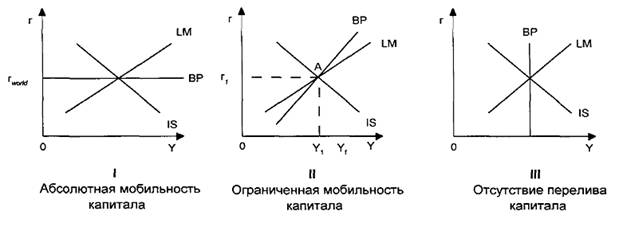 Рисунок 2.1 – Модель М-Ф и мобильность капиталаОчень важным фактором выступает валютный курс и режим валютных курсов в МОЭ. Валютный курс (ВК) – это относительная цена валют двух стран (номинальный ВК). При сравнении товаров двух стран используется реальный ВК, представляющий собой относительную цену товаров, произведенных в двух странах. Реальный ВК прямо пропорционален и зависим от номинального ВК и соотношения уровней цен в двух странах.,где: ɛ – реальный ВК;е – номинальный ВК;Pd – уровень цен в стране;Pf – уровень цен за рубежом.Различают два режима: 1) режим фиксированного валютного курса; 2) режим плавающего валютного курса.Чтобы оценить эффективность экономической политики в МОЭ, рассмотрим воздействие стимулирующей политики при разных режимах валютных курсов и при разной степени мобильности капитала, используя модель IS-LM и предполагая, что точка пересечения кривых IS и LM соответствуют ситуации внутреннего экономического равновесия. Для анализа внешнего равновесия необходимо добавить кривую равновесия платежного баланса ВР. Предположим, что первоначально экономика находится в состоянии внутреннего и внешнего равновесия, т.е. все три кривые пересекаются в одной точке.Фискальная, внешнеторговая и монетарная политики в малой открытой экономике при режиме фиксированного валютного курсаПервоначально экономика находится в точке А. 1) Рост госрасходов (снижение налогов): G↑ (T↓) ⇒ IS вправо ⇒ r↑, Y1↑Y2 и внутреннее равновесие в точке В ⇒ r › r* вызовет приток капитала в страну ⇒ сложится «+» сальдо CF, и дефицит платежного баланса (вследствие увеличения импорта) ⇒ ɛ↑(девальвация нацвалюты) ⇒ на рынке увеличится предложение нацвалюты (автоматически) ⇒ М↑⇒ LM вправо ⇒ r↓, Y2↑ Y3 ⇒ ɛ↓, т.е. ɛ=const ⇒ новое равновесие наступит в точке С. Таким образом, фискальная экспансия в МОЭ очень эффективна, независимо от степени мобильности капитала (рис. 2.2). 2) Стимулирующая внешнеторговая политика (протекционистская политика) в виде сокращения импорта путем повышения импортных квот дает точно такой же результат, что и фискальная экспансия, и является эффективной.Рисунок 2.2 – Фискальная экспансия при фиксированном ВК 3) Что касается монетарной политики, в условиях низкой и высокой мобильности капитала рост предложения денег увеличивает уровень дохода и снижает ставку % внутри страны. Возросший уровень совокупного дохода увеличивает спрос на импорт, что приводит к дефициту торгового баланса, а более низкая ставка % провоцирует отток капитала за рубеж, обусловливая появление дефицита счета движения капитала. Сальдо платежного баланса будет отрицательным, что снизит обменный курс национальной валюты и вызовет необходимость интервенции Центрального банка, который должен будет для поддержания фиксированного курса национальной денежной единицы снизить предложение национальной валюты и увеличить предложение иностранной. Это приводит к исчерпанию валютных резервов страны.При совершенной (абсолютной) мобильности капитала внутренняя ставка % равна мировой, что означает, что финансовые активы малой страны являются абсолютными субститутами финансовых активов других стран. Даже незначительное превышение внутренней ставки % над мировой, поскольку мобильность международного капитала абсолютна, привлекло бы в данную страну все финансовые активы других стран, что недопустимо в мировой экономике. Монетарная экспансия в условиях абсолютной мобильности капитала имеет те же последствия и так же неэффективна, как и при низкой и высокой степени мобильности капитала. Фискальная, внешнеторговая и монетарная политики в малой открытой экономике при режиме плавающего валютного курсаВ отличие от режима фиксированных курсов, при котором Центральный банк с целью финансирования дефицита платежного баланса и поддержания неизменного курса национальной валюты должен сокращать валютные резервы и сжимать денежную массу, режим плавающих курсов означает установление валютного курса рыночным механизмом по соотношению спроса и предложения национальной валюты. При этом неравновесие платежного баланса ликвидируется автоматически, т.е сальдо платежного баланса всегда равно нулю. Равновесие платежного баланса достигается за счет того, что если экономика имеет дефицит торгового баланса, это соответствует более низкой, чем мировая, ставке %. Низкая ставка % означает, что из страны начнет происходить отток капитала, что уменьшит спрос на национальную валюту и снизит обменный курс национальной валюты. Это сделает товары данной страны относительно более дешевыми для иностранцев и увеличит экспорт. При этом импортные товары относительно подорожают, поскольку гражданам данной страны придется отдавать большее количество национальной валюты в обмен на иностранную, чтобы купить то же количество товаров, а это снизит импорт. В результате чистый экспорт увеличится и дефицит торгового баланса исчезнет (рис. 2.3). И наоборот. Следовательно, при режиме плавающих курсов монетарная политика становится эффективной. Причем эффективность монетарной политики растет с ростом мобильности капитала – в условиях совершенной мобильности капитала эффективность монетарной политики максимальна.Рисунок 2.2 – Монетарная экспансия при плавающем ВК Что касается фискальной и внешнеторговой политик, то они неэффективны при режиме плавающего курса валют, так как они не оказывают влияния на доход и ставку %. Таким образом, эффективность экономической политики в малой открытой экономике зависит от режима валютных курсов и от степени мобильности капитала. В условиях фиксированного валютного курса стимулирующая монетарная политика, независимо от степени мобильности капитала, не оказывает влияния на уровень дохода и ставку процента, т.е. является неэффективной, в отличие от стимулирующей фискальной политики и политики протекционизма. Изменение предложения денег является эндогенной величиной и подчинено задаче обеспечения неизменного валютного курса. Центральный банк не может контролировать денежную массу, т.е. не может проводить независимую монетарную политику, его деятельность направлена лишь на обеспечение фиксированности валютного курса, на то, чтобы остановить обесценение национальной валюты, вызванное снижением процентных ставок.В условиях плавающих валютных курсов, наоборот, фискальная и внешнеторговая политики становятся неэффективными, а монетарная политика в малой открытой экономике становится эффективной. Причем, чем выше степень мобильности капитала, тем в большей степени растет доход, т.е. тем эффективность монетарной политики выше. В этих условиях Центральный банк получает возможность проведения независимой монетарной политики, получает возможность контролировать объем денежной массы, и рост предложения денег становится экзогенной величиной.Экономические циклы и государственный долгЭкономика, как и любая другая система, развивается неравномерно: периоды спада в ней чередуются с периодами подъема. Уровень экономической активности в цикле с течением времени то поднимается, то падает, подобно волне. Цикл имеет тенденцию роста, которая показывает нам, что в одинаковых фазах соседних циклов уровень деловой активности не одинаков: с каждым новым циклом он все выше и выше. 
Колебания называют экономическими циклами, для которых характерна тенденция к росту.В классическом экономическом цикле относительно четко выделяются четыре периода, или фазы:1. Спад (кризис). Она характеризуется сокращением объемов производства и снижением деловой и инвестиционной активности, однако цены не всегда имеют тенденцию к снижению. Они падают только в том случае, когда наблюдается депрессия (глубокий и длительный спад). Спад обычно сопровождается ростом безработицы и массовым банкротством. Растет процентная ставка, сокращается реальная заработная плата. Наблюдается недостаточность денежной массы, обесценение основного капитала, падение курса акций. Официально фазой экономического спада, или рецессией, считают ситуацию падения деловой активности, которая продолжается более трех месяцев подряд.2. Дно (депрессия, застой). Низшая точка спада (депрессии): производство и занятость достигают самого низкого уровня. Критическая точка в экономике. Наибольшее количество банкротств, очень высокая процентная ставка, низкий спрос, а новые инвестиции почти отсутствуют; постепенно начинают уменьшаться товарные запасы.3. Оживление. Характеризуется постепенным ростом занятости и производства. Начинает обновляться капитал, модернизируется производство. Многие экономисты считают, что данной стадии присущи невысокие темпы инфляции. Происходит внедрение инноваций в экономике с коротким сроком окупаемости. Реализуется спрос, отложенный во время предыдущего спада. Когда производство достигает предкризисного уровня, экономика входит в фазу подъема (пика).4. Пик (возвышение) является "высшей точкой" экономического подъема. В этой фазе безработицы обычно достигает самого низкого уровня, производственные мощности работают с максимальной или близким к максимальному нагрузкой, то есть в производство привлекаются практически все имеющиеся в стране материальные и трудовые ресурсы. Обычно, хотя и не всегда, во время пиков усиливается инфляция. Постепенное насыщение рынков усиливает конкуренцию снижает норму прибыли и увеличивает средний срок окупаемости. Растет потребность в долгосрочном кредитовании с постепенным снижением возможностей погашения кредитов. Все это приводит к "перегреву" экономики, возникновения дисбаланса, что создает предпосылки к вхождению экономики в новый экономический цикл.Таким образом, экономический цикл характеризуется:Самовоспроизведением,Непрерывностью,Волнообразным характером динамики макроэкономических показателей.	Главным индикатором фаз цикла выступает показатель темпа экономического роста (rate of growth - g), который выражается в процентах и рассчитывается по формуле: , где:  - реальный ВВП в текущем году, - реальный ВВП в прошлом году.	Данный показатель характеризует процентное изменение реального ВВП (совокупного выпуска) в каждом следующем году по сравнению с предыдущим. То есть данная формула, на самом деле, определяет не темп роста (growth), а темп прироста ВВП. Если эта величина положительная, это означает, что экономика находится в фазе подъема, а если отрицательная, то в фазе спада. Этот показатель рассчитывается за один год и характеризует темп экономического развития, то есть краткосрочные (ежегодные) колебания фактического ВВП, в отличие от показателя среднегодового темпа роста, используемого при подсчете скорости экономического роста, то есть долгосрочной тенденции увеличения потенциального ВВП.	В зависимости от поведения экономических величин на разных фазах цикла выделяют показатели:	1. проциклические, которые увеличиваются в фазе подъема и снижаются в фазе спада (реальный ВВП, размер совокупных доходов, объем продаж, прибыль фирм, величина налоговых поступлений, объем трансфертных выплат, объем импорта);	2. контрциклические, которые увеличиваются в фазе спада и снижаются в фазе подъема (уровень безработицы, объем запасов фирм);	3. ациклические, не имеющих циклического характера и величина которых не связана с фазами цикла (объем экспорта, ставка налога, норма амортизации).	В зависимости от продолжительности выделяют следующие виды экономических циклов:1) короткие (3-4 года) – циклы Китчина;2) средние (8-12 лет) – циклы Жугляра;3) длинные (45-60 лет) – «длинные волны» Кондратьева.	Короткие циклы (3-4 года) еще называют циклами Китчина, в честь английского экономиста, статистика Джозефа Китчина, который связывал короткие циклы с колебанием запасов золота. Он считал, что их период равен три года и четыре месяца. Короткие циклы связаны с нарушением и восстановлением равновесия на потребительском рынке. В этом случае они выступают как механизм саморегуляции рынка в связи с длительным дефицитом: происходит перепрофилирование производства, создается новая структура экономики на основе уже сложившихся производительных сил. Каждый цикл завершается новым равновесием при уже измененных пропорциях в спросе на потребительские товары. Циклы Китчина объясняются временным промежутком между выделением инвестиций и введением в действие новых средств труда, в результате чего равновесие восстанавливается.Среднесрочные циклы (8-12 лет) часто называют циклами Клемента Жугляра (французского ученого-экономиста, исследовавший средние цикла во второй половине XIX века). Он связывал причину средних циклов со сферой кредита на основе фундаментального анализа колебаний ставок процента и цен. Эти колебания совпали с циклами инвестиций, которые инициировали изменение ВНП, инфляции и занятости. В структуре экономики средние циклы выражены наиболее рельефно, в связи с чем их принято называть базисными. Их материальной основой, согласно марксистской теории, является периодическое обновление основного капитала, который физически изнашиваются примерно через 10-11 лет после введения в эксплуатацию, поэтому средние циклы также называют промышленными. По своему содержанию средние циклы представляют собой экономические циклы воспроизводственного процесса; они отражают цикличность развития не только производства, но и обмена, распределения и потребления в их органическом единстве.Разработка теории длинных циклов (45-60 лет) была начата в 1847 г., когда англ. ученый X. Кларк, обратив внимание на 54-летний разрыв между кризисами 1793 и 1847 гг., выразил мнение, что этот разрыв неслучаен. У. Джевонс впервые привлек к анализу длинных волн статистику колебаний для объяснения нового для науки явления. Но создание теории длинных волн в экономике связывается с именем российского ученого М.Д. Кондратьева. В начале 20 г. ХХ в. он опубликовал ряд важных исследований по этой теме, опираясь на анализ статистического материала за 140 лет. Его исследование охватывает развитие Англии, Франции и США по динамике производства чугуна, свинца, угля, а также среднего уровня цен, заработной платы и ставки процента, внешнеторгового оборота и др. показателей за период с 80-х гг. XVIII в. в 20-х гг. XX в. Материальную основу длинных волн составляет структурное обновление технологической базы общественного производства. Осуществляется оно двумя путями, которые дополняют и заменяют друг друга:1. Эволюционно, когда улучшаются и совершенствуются существующие технологии.2. Революционно, когда происходят качественные изменения в материализации научных знаний.В результате этих исследований Н.Д. Кондратьев выделил два этапа развития - нисходящую и восходящую волны, или фазы. Нисходящая фаза большого цикла - это период, когда старая структура экономики не может обеспечить экономическое развитие, но еще не готова к переменам. Эта фаза длится 20-25 лет. Восходящая фаза большого цикла длится 25-30 лет - это период подъема экономического и научно-технического развития общества. Происходит обновление основного капитала, массовое распространение новых технологий, зарождение и развитие новых отраслей экономики. Характерными для этой фазы являются социальные потрясения (войны, революции), в результате которых меняется власть и социально-политическая структура общества. Подъем первого цикла Кондратьев связывал с промышленной революцией в Англии; подъем второго - с развитием железнодорожного транспорта; третьего - с изобретениями и внедрением электроэнергии, телефона, радио; четвертого - с автомобилестроением.	Циклические колебания важно отличать от нециклических колебаний. Для экономического цикла характерно то, что меняются все показатели, и цикл охватывает все области (или сектора). Нецикличные колебания отражают:
	· изменение деловой активности лишь в некоторых отраслях, имеющих сезонный характер работ (рост деловой активности, например, в сельском хозяйстве осенью в период сбора урожая; в строительстве - весной и летом и спад деловой активности в этих отраслях зимой);	· в изменении лишь некоторых экономических показателей (например, резкий рост объема розничных продаж перед праздниками и рост деловой активности в соответствующих отраслях).	Государственный долг (также известный как «общественный долг» или «национальный долг») - это долг центрального правительства. Понятие ежегодный «государственный дефицит» или «дефицит государственного бюджета» относится к разнице между доходами и расходов правительства в течение одного года, то есть увеличение государственного долга в течение определенного года. Государственный долг является одним из способов финансирования государственных операций. Правительства могут также печатать деньги, чтобы монетизировать свои долги. Эта практика просто снижает государственные расходы по процентам, а не отменяет по-настоящему государственный долг, и может привести к гиперинфляции, если используется без меры. 	Таким образом, государственный долг представляет собой сумму накопленных бюджетных дефицитов, скорректированную на величину бюджетных излишков (если таковые имели место). Государственный долг – это показатель запаса, поскольку рассчитывается на определенный момент времени в отличие от дефицита гос. бюджета, являющегося показателем потока, поскольку рассчитывается за определенный период времени (за год). 	Различают два вида государственного долга: 	1) внутренний	2) внешний. 	Поскольку правительство черпает доходы от значительной части населения, государственный долг является косвенным долгом налогоплательщиков. Государственный долг – это сумма внутреннего долга (задолженности кредиторам в пределах страны) и внешнего долга (задолженность перед иностранными кредиторами). 	По абсолютной величине гос. долга невозможно определить его бремя для экономики. Для этого используется показатель отношения величины гос. долга к величине национального дохода или ВВП, т.е. d = D/Y,	где: D – величина госдолга,	       Y – величина НД или ВВП.	Если темпы роста долга меньше, чем темпы роста ВВП (экономики), то долг не страшен. При низких темпах эконом. роста государственный долг превращается в серьезную макроэкономич. проблему	Суверенный долг относится к государственному долгу, который был выдан в иностранной валюте. Еще одним распространенным признаком для разделения государственного долга является длительность до погашения. 	Краткосрочный долг - в течение одного года или менее года, а долгосрочный - более десяти лет. Среднесрочный долг попадает между этими двумя границами. Более широкое определение государственного долга может рассматривать все правительственные обязательства, в том числе будущие пенсионные выплаты и платежей за товары и услуги по правительственным контрактам, которые еще не оплачены.	В доминирующей экономической политике в целом, приписываемой теории Дж. М. Кейнса, есть терпимость к довольно высоким уровням государственного долга для оплаты государственных инвестиций в скудные времена, которые, если последуют времена бума, можно будет оплатить за счет роста налоговых поступлений.	Неявный государственный долг. «Неявным» государственным (правительственным) долгом является обещание правительством будущих платежей со стороны государства. Обычно это относится к долгосрочным обещаниям социальных выплат, таких как пенсии и расходы на здравоохранение, а не обещаниями других расходов, таких, как образование или оборону (которые в значительной степени оплачиваются по принципу «услуга за услугу», в основном, государственным служащим и подрядчикам).	Серьезные негативные последствия большого государственного долга: Снижается эффективность экономики, поскольку отвлекаются средства из производственного сектора экономики как на обслуживание, так и на выплату самой суммы долга; Перераспределяется доход от частного сектора к государственному;Усиливается неравенство в доходах; Рефинансирование долга ведет к росту %-ставки, что вызывает вытеснение инвестиций в краткосрочном периоде, в долгосрочном периоде может привести к сокращению запаса капитала  и сокращению производств. потенциала страны;Необходимость выплаты процентов по долгу может потребовать повышения налогов, что приведет к подрыву действия экономических стимулов;Создается угроза высокой инфляции в долгосрочном периоде; Возлагает бремя выплаты долга на будущие поколения, что может привести к снижению уровня их благосостояния;Выплата процентов или основной суммы долга иностранцам вызывают перевод определенной части ВВП за рубеж;Может появиться угроза долгового и валютного кризиса.Контрольные вопросы:1. Перечислите составляющие функции уравнения кривой IS и LM.2. Чем объясняется отрицательный наклон кривой IS и положительный наклон кривой LM?3. Сравните последствия монетарной и фискальной политик в модели IS-LM.4. В чем отличие модели IS-LM для закрытой экономики от модели IS- LM для малой открытой экономики?5. Объясните суть составляющих платежного баланса? Какова роль мобильности капитала?6. Перечислите виды валютных курсов и обоснуйте факторы, определяющие их.7. Прокомментируйте условия макроэкономического равновесия в малой открытой экономике.8. Проанализируйте влияние режима валютных курсов и степени мобильности капитала на экономическую политику.9. В чем разница между режимами плавающих и фиксированных валютных курсов при анализе малой открытой экономики?10. Обоснуйте эффективность фискальной и внешнеторговой политик при режиме фиксированных валютных курсов.11. Обоснуйте эффективность монетарной политики при режиме плавающих валютных курсов.12. Какова сущность экономического цикла? Перечислите основные фазы экономических циклов.13. Сравните краткосрочные, среднесрочные и долгосрочные циклы.14. Как сгладить последствия экономических циклов? 15. Что такое государственный долг? Перечислите виды госдолга16. Проанализируйте последствия роста госдолга для страны.Утверждения «верно/не верно»Увеличение номинального обменного курса означает обесценение национальной валюты.При фиксированном обменном курсе Центральный банк не вмешивается в процесс установления обменного курса.Реальный обменный курс – это относительная цена товаров, произведенных в двух странах.Номинальный обменный курс – это относительная цена валют двух стран.Счет текущих операций платежного баланса показывает сумму денег, получаемую в обмен на наш экспорт.Счет движения капитала показывает избыток внутренних сбережений над внутренними инвестициями.В условиях полной мобильности капитала в малой открытой экономики равновесная ставка процента равна мировой ставке.Изменения в сбережениях и инвестициях не будут оказывать влияние на состояние текущего счета платежного баланса.При реальном обесценении валюты внутренние товары дешевеют, а импортные дорожают.Увеличение реального обменного курса и выпуска за рубежом смещает кривую IS вправо-вверх.Увеличение налогов, сокращение государственных расходов сдвигает кривую IS влево-вниз.Кривая LM смещается влево при увеличении реальных денежных остатков.Если равновесная внутренняя ставка процента будет меньше мировой ставки, начнется отток капитала из страны.При плавающем обменном курсе эскпансионистская фискальная политика вызовет приток капитала в страну.Если цены в стране и за рубежом не меняются, а национальная валюта обесценивается, то кривая IS смещается вправоПри увеличении реального предложения денег кривая  LM смещается влево. При фиксированном обменном курсе равновесие в модели IS-LM-CM определяется кривыми IS и CM. Если при фиксированном обменном курсе правительство увеличит объем государственных закупок, то возникнет приток капитала в экономику из-за рубежа.Сокращение налогов при фиксированном обменном курсе вызовет отток капитала из страны. Если при фиксированном обменном курсе центральный банк увеличит денежную массу, то это не вызовет никаких последствий в экономике. Попытка стимулировать увеличение выпуска за счет увеличения денежного предложения приведет лишь к потерям международных резервов и увеличению иностранных активов домохозяйств.Сокращение денежного предложения в условиях фиксированного обменного курса будет компенсировано притоком капитала из-за рубежа. Если в условиях фиксированного обменного курса в стране будет осуществлена девальвация национальной валюты, то выпуск сократится.  В долгосрочном периоде в условиях ограниченной мобильности капитала и при фиксированном обменном курсе бюджетная политика не оказывает влияния на совокупный спрос.При плавающем обменном курсе в малой открытой экономике равновесие определяется пересечением кривых LM и CM. Увеличение денежного предложения при плавающем обменном курсе  приводит к удешевлению национальной валюты. В условиях плавающего обменного курса бюджетная политика полностью вытесняется  сокращением чистого экспорта. Если в большой открытой экономике проводится экспансионистская бюджетная политика, то в ней увеличится выпуск и  возрастет мировая процентная ставка. Увеличение предложения денег в большой открытой экономике с плавающим обменным курсом повысит мировую процентную ставку. При увеличении налогов в большой открытой экономике с плавающим обменным курсом сократится выпуск.Тесты1. В точке пересечения кривых IS и LM2. В макроэкономической модели открытой экономики с фиксированным обменным курсом торговый баланс –  функция от:3. В макроэкономической модели открытой экономики с фиксированным обменным курсом реальное поглощение – возрастающая функция от:4. В макроэкономической модели открытой экономики с фиксированным обменным курсом совокупный спрос – возрастающая функция от:5. Какие переменные в открытой экономике влияют на сдвиг кривой IS вправо?6. При плавающем обменном курсе в малой стране с абсолютной мобильностью капитала проведение денежной экспансии:7. При плавающем обменном курсе в малой стране с абсолютной мобильностью капитала проведение денежной экспансии:8. При плавающем обменном курсе в малой стране с абсолютной мобильностью капитала девальвация:9. При фиксированном обменном курсе в малой стране с абсолютной мобильностью капитала проведение фискальной экспансии:10. При фиксированном обменном курсе в малой стране с абсолютной мобильностью капитала проведение денежной экспансии:11. При фиксированном обменном курсе в малой стране с абсолютной мобильностью капитала девальвация:12. При прочих равных условиях цена иностранной валюты в единицах национальной валюты возрастет, если:13. Когда эффективен гибкий валютный курс?14. Примерами малой открытой экономики являются:15. Модель IS-LM основана на предположении, что:16. Согласно кейнсианской теории государству в фазе спада экономики необходимо :17. В результате роста денежной массы в модели IS-LM:18. В модели IS-LM увеличение государственных закупок приведет к:19. В точке пересечения кривых IS и LM20. Какие понятия из перечисленных ниже не относятся к фазам делового цикла?21. Какие понятия из перечисленных ниже не относятся к фазам делового цикла?22. Средством финансирования бюджетного дефицита может быть:23. Что влечет за собой дефицит торгового баланса в случае денежной экспансии при фиксированном обменном курсе и регулируемом движении капитала в условиях открытой экономики?24. Равновесная ставка % в модели IS-LM увеличивается, после:25. Государственные расходы возросли на 120 млрд. тенге, а равновесный объем ВВП вырос с 600 до 840 млрд. тенге. Мультипликатор государственных расходов равен26. При плавающем обменном курсе в большой стране с высокой мобильностью капитала проведение фискальной экспансии:27. Эффект «перелета» обменного курса после осуществления денежной экспансии характеризуется:28. В условиях фиксированного обменного курса органы регулирования денежного обращения решили провести девальвацию национальной валюты:29. В открытой экономике с фиксированным обменным курсом и высокой мобильность капитала фискальная экспансия чрезвычайно эффективна с точки зрения повышения совокупного спроса, так как:30. Почему в случае большой страны с высокой мобильностью капитала фискальная экспансия увеличивает совокупный спрос, а в случае малой страны – нет?31. Монетарный подход к платежному балансу учитывает, что:32. Паритет покупательной способности (ППС) отражает:33. Причины, по которым Центральные Банки пытаются оказывать влияние на валютные курсы:34. Причины, по которым Центральные Банки пытаются оказывать влияние на валютные курсы:35. При системе фиксированного валютного курса (выберите неверные утверждения):36. Если Национальный Банк проводит монетарную политику по поддержанию фиксированного обменного курса национальной валюты в малой открытой экономике при совершенной мобильности капитала, то (выберите неверные утверждения):37. Меры валютного контроля, связанные с нормированным распределением валютной выручки между производителями, не могли бы:38. Равновесная ставка % в модели IS-LM увеличивается, после:39. Равновесная ставка % в модели IS-LM снижается, после:40. Какими причинами определяется отрицательный угол наклона кривой совокупного спроса в открытой экономике с фиксированным обменным курсом:41. В открытой экономике с фиксированным обменным курсом и высокой мобильностью капитала сальдо торгового баланса увеличивается (возрастает)42. Проведение фискальной экспансии при регулировании движения капитала и плавающем обменном курсе:43. Что характеризует политику скользящего фиксирования валютного курса?44. Кредитная рестрикция предполагает:45. При системе фиксированного валютного курса Национальный Банк:46. Когда эффективен фиксированный валютный курс?47. К системе фиксированного валютного курса относится:48. Что подразумевает под собой «классический процесс корректировки»?49. Что из нижеперечисленного вызывает краткосрочного роста чистого экспорта?50. Предположим, что экономические агенты слишком привержены своим  привычкам: они покупают импортные товары в том же объеме при любых обстоятельствах, причем это относится как к американским, так и к иностранным импортерам. Курс доллара по отношению к фунту стерлингов снижается на 10% с 1,2 до 1,32 доллара США за фунт. В этом случае нельзя утверждать, что:Упражнения1. Поведение макроэкономических субъектов характеризуется следующими данными: где – экспорт, – импорт. Определить равновесную величину НД. 2. Известно, что в экономике равновесный НД ниже НД полной занятости на 100 ед. Кроме того, Определить:а) НД полной занятости;б) на сколько нужно изменить объем сбережений, чтобы при обеспечить в) как нужно изменить ставку подоходного налога, чтобы обеспечить полную занятость при исходных (соответствующих заданию а)) государственных расходах; г) каково при этом будет состояние госбюджета?3. Предложение денег осуществляется по формуле Скорость обращения денег равна 25 оборотов за период, Реальный доход в размере 2900 ед. Спрос домашних хозяйств на деньги по мотиву предосторожности равен 1% получаемого ими дохода, Реальный спрос на деньги как имущество характеризуется формулой Определить равновесную ставку процента;Построить график LM;Как изменится расположение линии LM, если: а) скорость обращения денег снизится в 2,5 раза? б) уровень цен снизится на 1/4?4. Спрос домашних хозяйств на отечественные блага выражается формулой: , на импортные: . Объем инвестиций равен: . Государственные расходы в точности равны сумме подоходного налога, ставка которого составляет 25%. Экспорт страны равен 10 000 ед. благ. В обращении находится 20 000 ден. ед.Спрос на деньги для сделок и в качестве имущества соответственно представлен формулами: Определить состояние торгового баланса страны при достижении совместного равновесия на рынке благ и финансовых рынках.5. Экономика описана следующими данными: (потребление);(инвестиции);(чистый экспорт);(спрос на деньги);(государственные расходы);(налоговая ставка);(номинальное предложение денег);(предопределенный уровень цен).а) Каковы в этом случае уравнения кривых IS и LM?б) Каков равновесный уровень выпуска?в) Каков уровень равновесной ставки процента?6. Величина государственных расходов составляет 800; Налоговые поступления в государственный бюджет равны 200; Государственные трансферты равны 100; Потребление составляет 2300;  Чистый экспорт равен (-200); Общий дефицит госбюджета равен 800. Какова в этом случае величина бюджетных выплат по обслуживанию государственного долга?Список рекомендуемой литературы:Агапова Т.А., Серегина С.Ф. Макроэкономика: учеб./Т.А.Агапова, С.Ф. Серегина.- 10-шы бас.- М.: Московский финансово-промышленный университет «Синергия», 2013.- 560 б.Мэнкью Н.Г. Принципы макроэкономики. 4-ое изд./ Ағылш. ауд. – СПб.: Питер, 2009.- 544 б.Джеймс Рикардс. Валютные войны / Джеймс Рикардс; ағылш. ауд. – Москва: Эксмо, 2015. – 368 б.Пол Кругман. Выход из кризиса есть / Пол Кругман; ағылш. ауд. – М. : Азбука Бизнес, Азбука Аттикус, 2013. – 320 б.Сборник бизнес-кейсов. – Алматы: Алматы Менеджмент Университеті, 2015.-149 б.Мухамедиев Б.М., Дуламбаева Р.Т., Рахматуллаева Д.Ж. Краткий курс лекций по макроэкономике. − А, 2004A.Рост доходов сбалансированB.устанавливает эффективный спросC.спрос удовлетворенD.Фактические расходы снизилисьE.Достигается равновесие ставки процента и денежной массыF.Равновесие на денежном рынке и рынке благA.Ожидаемого располагаемого доходаB.Реального обменного курсаC.Государственных расходовD.Ставки процентаE.Ожидаемой предельной полезности капиталаF.Снижения налоговA.НалоговB.Государственных расходовC.Реального обменного курсаD.Реального размера поглощенияE.Иностранного размера поглощенияF.Эффективной процентной ставкиA.Зарубежной процентной ставкиB.Снижения налоговC.Индекса потребительских ценD.Эффекта фискальной рестрикцииE.Падения валютного курсаF.Государственных расходовA.Увеличение реального обменного курсаB.Увеличение налоговой ставкиC.Уменьшение иностранного поглощенияD.Удорожание реального обменного курсаE.Увеличение уровня ценF.Уменьшение ожидаемого располагаемого доходаA.Увеличивает иностранные резервы (R*)B.Дает нулевой эффект выпуска (Q)C.Увеличивает выпуск (Q)D.Уменьшает выпуск (Q)E.Понижает уровень цен (P)F.Понижает обменный курс (E)A.Увеличивает иностранные резервы (R*)B.Дает нулевой эффект выпуска (Q)C.Увеличивает выпуск (Q)D.Уменьшает выпуск (Q)E.Понижает уровень цен (P)F.Понижает обменный курс (E)A.Увеличивает выпуск (Q)B.Увеличивает уровень цен (P)C.Увеличивает иностранные резервы (R*)D.Уменьшает выпуск (Q)E.Понижает обменный курс (E)F.Дает нулевой эффект уровня цен (P)A.Повышает обменный курс (E)B.Увеличивает иностранные резервы (R*)C.Понижает обменный курс (E)D.Дает нулевой эффект иностранных резервов (R*)E.Дает нулевой эффект уровня цен (P)F.Сокращает иностранные резервы (R*)A.Дает нулевой эффект выпуска (Q)B.Увеличивает иностранные резервы (R*)C.Понижает обменный курс (E)D.Дает нулевой эффект иностранных резервов (R*)E.Увеличивает уровень цен (P)F.Сокращает иностранные резервы (R*)A.Дает нулевой эффект выпуска (Q)B.Увеличивает иностранные резервы (R*)C.Дает нулевой эффект иностранных резервов (R*)D.Дает нулевой эффект уровня цен (P)E.Дает нулевой эффект обменного курса (E)F.Сокращает иностранные резервы (R*)A.Повысятся процентные ставки в данной странеB.Улучшится состояние торгового баланса и счет текущих операций данной страныC.Снизится реальный ВВП в данной странеD.Повысится предложение денег в иностранном государствеE.Снизится ожидаемая инфляция в данной странеF.Повысится ожидаемая инфляция в иностранном государствеA.При значительных валютных резервах НБB.В целях сближения темпов инфляции в двух странахC.В режиме гибкого курса эффективность фискальной политики относительно выше, чем монетарнойD.Для урегулирования кризиса платежного балансаE.В режиме гибкого курса эффективность монетарной политики относительно хуже, чем фискальнойF.Эффективен в случае «привязки» к EUROA.ЯпонияB.ГерманияC.ФранцияD.ВеликобританияE.Республика КазахстанF.СШАA.объем инвестиции зависит от величины национального доходаB.спрос на деньги представлен функцией от дохода и процентной ставкиC.объем инвестиции является функцией от процентной ставкиD.потребление не зависит от величины располагаемого доходаE.объем сбережений равен величине расходовF.кривые   IS и LM не пересекаютсяG.объем потребления определяется только текущим доходомA.расширять денежную массуB.Сократить социальные пособияC.снижать налоговые ставкиD.Снизить госзаказE.увеличивать государственные расходыF.Уменьшить госрасходыG.Печатать дополнительные деньгиA.Произойдет сдвиг кривой IS вправоB.Произойдет сдвиг кривой IS влевоC.Произойдет сдвиг кривой LM вправоD.Произойдет сдвиг кривой LM влевоE.Снижение совокупного доходаF.Снизится ставка процента и вырастет совокупный выпускG.Вырастет равновесная ставка процентаA.увеличению спроса на деньгиB.увеличению предложения денегC.увеличению равновесной процентной ставкиD.уменьшению размера доходовE.увеличению размера доходовF.равновесию инвестиций и сбереженийG.Равновесию спроса и предложенияA.Достигается равновесие на рынке инвестицийB.Достигается совместное равновесие товарного и денежного рынковC.Ставка процента и уровень инвестиций равныD.Достигается компромисс бюджетно-налоговой и монетарной политикиE.уровень дохода и процентной ставки удовлетворяют условиям совместного равновесия на денежном и товарном рынкеF.устанавливает эффективный спросA.рецессия;B.инфляция;C.спад;D.подъем;E.оживление;F.замедление;G.дефляция.A.инфляция;B.рецессия;C.стагнация;D.подъем;E.дефляция;F.замедление;G.оживление.A.эмиссия денег;B.продажа государственных ценных бумаг;C.инвестиции государства;D.государственные активы за рубежом;E.расширение расходной части бюджета;A.Падение предложения денегB.Импортные товары становятся дорогимиC.Увеличение предложения денег органами регулирования денежного обращенияD.Кривая LM постепенно сдвигается влево вверх, возвращаясь в первоначальное положениеE.Кривая LM постепенно сдвигается вправо вниз, возвращаясь в первоначальное положениеF.Постепенное увеличение совокупного спроса и денежной экспансииG.Постепенное сокращение совокупного спроса и денежной экспансииH.Кривая LM горизонтальнаA.увеличения G(госрасходов)B.сокращения инфляцииC.сокращения налогов и увеличения госрасходовD.увеличения инфляцииE.увеличения госрасходов и уменьшения ставки процентаF.сокращения налоговG.снижения инвестицийH.снижения уровня ценA.2B.3C.меньше 3D.2,5E.больше 3F.больше 1G.меньше 1H.меньше 2A.Характеризуется более высокой величиной совокупного спроса и ставкой процента (в стране и за рубежом)B.Характеризуется ухудшением конкурентоспособности зарубежных товаровC.Характеризуется более высокой величиной совокупного спроса и ставкой процента (в стране, но не за рубежом)D.Характеризуется обесценением национальной валютыE.Общий баланс инвестиций и сбережений в мировой экономике сдвигается, что ведет к росту ставки процента в стране и миреF.Мировая процентная ставка падает, что ведет к улучшению конкурентоспособности зарубежных товаровG.Общий баланс инвестиций и сбережений сдвигается, что ведет к росту ставки процента в стране, но не в остальном миреH.Характеризуется удорожанием национальной валютыA.В долгосрочном периоде обменный курс растет в пропорции большей, чем та, в которой увеличилась мировая процентная ставкаB.В краткосрочном периоде обменный курс падает в пропорции большей, чем та, в которой увеличилась внутренняя процентная ставкаC.В краткосрочном периоде обменный курс падает в пропорции большей, чем та, в которой увеличилась денежная массаD.На практике отклонения обменного курса ниже соответствующего отклонения в предложении денегE.В долгосрочном периоде снижение обменного курса в процентном отношении равно увеличению предложения денегF.Изменения в предложении денег вызывают относительно менее слабые скачки валютного курса в краткосрочном периодеG.Рост денежной массы на 1% может вызвать увеличение обменного курса за тот же период больше, чем на 1%H.Изменения в предложении денег вызывают относительно более сильные скачки валютного курса в долгосрочном периодеA.Ухудшится торговый баланс, совокупный спрос увеличится для каждого уровня ставки процентаB.Улучшится торговый баланс, совокупный спрос увеличится для каждого уровня ставки процентаC.Экспорт из страны станет более конкурентоспособным на мировом рынке, в то время как импорт относительно подорожаетD.Реальный обменный курс будет больше номинального, так как внутренние цены будут реагировать на девальвацию валютыE.Номинальный обменный курс будет больше реального, так как внутренние цены не будут реагировать на девальвацию валютыF.Экспорт из страны станет менее конкурентоспособным на мировом рынке, в то время как импорт относительно подешевеетG.Внутренняя ставка процента будет выше мировой для малой открытой экономикиH.Реальный обменный курс обесценится одновременно с номинальным, так как внутренние цены не будут реагировать на девальвацию валютыA.Рост ожидаемого дохода и увеличение ожидаемой предельной производительности капитала приводит к сдвигу кривой IS вправо вверхB.Рост государственных расходов не вытесняет ни инвестиции, ни потреблениеC.Она направлена на стимулирование хозяйственной жизни, например, в период спадаD.Увеличение уровня цен ведет к сокращению реальной денежной массы и реального обменного курсаE.Приток капитала из–за границы гарантирует, что ставка процента останется на мировом уровнеF.Фискальная экспансия сдвигает кривую LM вниз и вправоG.Мультипликатор Кейнса вырастет на величину большую, чем 1%H.Уменьшение налогов приводит к сдвигу кривой IS вправо вверхA.Из-за роста мировой ставки процента обменный курс снижается на большую величину в случае большой страныB.В случае малой страны экспансионистский эффект фискальной политики нейтрализуется сдерживающим эффектом удорожания валютыC.В случае большой страны фискальная экспансия нейтрализуется не до концаD.В случае большой страны эффект вытеснения чистого экспорта большеE.Кривая IS для зарубежных стран экзогенно сдвигается влевоF.В случае большой страны эффект вытеснения чистого экспорта меньшеG.В случае малой страны экспансионистский эффект фискальной политики нейтрализуется сдерживающим эффектом обесценения валютыH.В случае малой страны фискальная экспансия нейтрализуется не до концаA.Дефицит платежного баланса всегда является отражением денежного равновесияB.Механизм корректировки влечет за собой безработицу и излишне болезненC.Необходимо поддерживать неизменный валютный курсD.В режиме фиксированного курса эффективность фискальной политики относительно выше, чем монетарнойE.Механизм корректировки влечет за собой инфляцию и излишне болезненF.Дефицит платежного баланса не в силах сам себя корректироватьG.Дефицит платежного баланса всегда является отражением денежного неравновесияH.Дефицит платежного баланса всегда сам себя корректируетA.Краткосрочную способность валютных курсов компенсировать различные тренды национальных уровней ценB.Процесс гиперинфляцииC.Движение номинального валютного курса не оказывать никакого влияния на конкурентоспособностьD.Долгосрочную способность валютных курсов компенсировать различные тренды национальных уровней ценE.Соотношение не более двух денежных единиц, устанавливаемое по их покупательной способности применительно к определённому набору товаров и услугF.Движение номинального валютного курса оказывать влияния на конкурентоспособностьG.Соотношение двух или нескольких денежных единиц, устанавливаемое по их покупательной способности применительно к определённому набору товаров и услугH.Снижение официальных валютных резервов Национального БанкаA.Из-за разницы в уровнях паритета покупательной способностиB.Потоки капиталов часто отражают нестабильные ожиданияC.Изменения платежного баланса меняют структуру и объем производства хаотическим образомD.Изменения валютных курсов меняют структуру и объем производства хаотическим образомE.Изменения национального дохода меняют структуру и объем производства хаотическим образомF.Оказывать влияние на рыночные силыG.Оказать влияние на торговые потокиH.Оказывать влияние на фискальную экспансиюA.Изменения платежного баланса меняют структуру и объем производства хаотическим образомB.В воздействии валютного курса на внутреннюю инфляциюC.Оказать влияние на торговые потокиD.Обесценение валюты ведет к росту уровня тарифных ставокE.Обесценение валюты ведет к росту уровня инфляцииF.Изменения национального дохода меняют структуру и объем производства хаотическим образомG.В воздействии валютного курса на внешнюю инфляциюH.В воздействии фискальной экспансии на внешнюю инфляциюA.Кредитно-денежная политика совсем неэффективна как инструмент экономической стабилизации, так как она должна быть направлена на поддержание фиксированного валютного курсаB.При мобильном капитале денежная экспансия сдвигает кривую LM  вниз и вправоC.При мобильном капитале потоки капитала устремляются заграницу, поскольку ставка процента начинает падатьD.При мобильном капитале органы, осуществляющие денежную политику, не могут одновременно регулировать предложение денег и обменный курсE.Кредитно-денежная политика более эффективна в качестве инструмента экономической стабилизации, чем бюджетно-налоговаяF.Кредитно-денежная политика совсем неэффективна как инструмент экономической стабилизации, так как в условиях открытых рынков и фиксированных обменных курсов ожидания всегда рациональны и любая политика нейтральна в отношении занятости и выпускаG.Фискальная политика является эффективным способом воздействия на совокупный спрос при мобильности капиталаH.При мобильном капитале потоки капитала растут, поскольку ставка процента начинает растиA.Кривая LM будет вертикальной на уровне потенциального ВВПB.Предложение денег изменяется эндогенноC.Кривая LM будет вертикальной на том уровне ВВП, который обеспечивается существующим в экономике уровнем занятости ресурсовD.Спрос домашних хозяйств на деньги задается соотношением: M/P=L(i*, QD), где i* – мировая ставка процентаE.Кривая LM определяется уравнением денежного спроса M/P=L(i*, QD), где i* – мировая ставка процентаF.Кривая LM будет вертикальной на более высоком или низком относительно мирового уровне внутренней ставки процента в зависимости от того, является ли сальдо счета текущих операций отрицательным или положительнымG.Кривая LM будет горизонтальной на уровне мировой ставки процентаH.Тем самым ограничивается импорт товаров и услуг в странуA.Увеличить импорт и временно ухудшить состояние платежного балансаB.Способствовать устойчивому повышению обменного курса национальной валютыC.Ограничить импорт и временно улучшить состояние платежного балансаD.Способствовать устойчивому повышению темпов экономического ростаE.Временно улучшить соотношение сумм платежей, произведенных страной за границей в течение определенного периода и поступивших в страну в течение того же периодаF.Способствовать понижению обменного курса национальной валюты в будущемG.Способствовать положительному чистому экспортуH.Способствовать положительному платежному балансу, составленному за конкретный периодA.Увеличения G(госрасходов);B.Увеличения госрасходов и уменьшения ставки процентаC.Сокращения налогов и увеличения госрасходовD.Сокращения инфляцииE.Увеличения инфляцииF.Увеличения денежной массыG.Снижения денежной массыH.Уменьшения инвестицийA.Снижения G(госрасходов);B.Увеличения госрасходов и уменьшения ставки процентаC.Роста  налогов и снижения госрасходовD.Сокращения инфляцииE.Увеличения инфляцииF.Увеличения денежной массыG.Снижения денежной массыH.Уменьшения инвестицийA.Большее P означает меньшее количество запаса денежных остатков, где P – цена отечественного товараB.Большее P означает более низкий торговый баланс, где P – цена отечественного товараC.Большее P означает большее EP*/P, где P* – цена импортного товара, E – номинальный обменный курсD.Большее P означает большее количество запаса денежных остатков, где P – цена отечественного товараE.Большее P означает меньшее EP*/P, где P* – цена импортного товара, E – номинальный обменный курсF.Большее P означает более высокий торговый баланс, где P – цена отечественного товараG.Большее P означает реальное удорожание валюты, где P – цена отечественного товараH.Большее P означает реальное обесценение валюты, где P – цена отечественного товараA.При реальном удорожании национальной валютыB.С увеличением внутреннего поглощенияC.С увеличением зарубежного поглощенияD.При уменьшении отношения цены заграничных товаров к цене отечественных товаровE.В случае фиксированного обменного курсаF.При росте отношения цены заграничных товаров к цене отечественных товаровG.При реальном обесценении национальной валютыH.Когда экспортные товары становятся менее конкурентоспособнымиA.Ставка процента в стране, которая теперь не зависит от мировой, падаетB.Уменьшится совокупный спрос (QD)C.Произойдет обесценение, а не удорожание валютыD.Благодаря притоку капитала происходит падение обменного курсаE.Благодаря притоку капитала происходит удорожание обменного курсаF.Увеличится совокупный спрос (QD)G.Произойдет удорожание, а не обесценение валютыH.Ставка процента в стране, которая теперь не зависит от мировой, растетA.Валютный курс снижается с темпом, равным примерно разнице в уровнях инфляции внутри страны и ее торговых партнеровB.Снижением конкурентоспособности отечественных товаровC.Реальный валютный курс остается неизменным, поскольку обесценение компенсирует различие в уровнях безработицыD.Реальный валютный курс постепенно повышается за рубежомE.Реальный валютный курс остается неизменным, поскольку обесценение компенсирует различие в уровнях инфляцииF.Снижение конкурентоспособности отечественных товаров не произойдетG.Увеличение внешнего долгаH.Валютный курс снижается с темпом, равным примерно разнице в уровнях безработицы внутри страны и за рубежомA.Покупку Национальным Банком государственных облигацийB.Повышение нормы обязательных резервных требованийC.Сокращение нормы резервированияD.Увеличение ставки рефинансированияE.Жесткую кредитную политикуF.Продажу государственных ценных бумаг Национальным БанкомG.Уменьшение ставки рефинансированияH.Рост спроса на ссуды коммерческих банковA.Устанавливает валютный курсB.Берет на себя обязательство поддерживать неизменный валютный курсC.Не осуществляет валютные интервенцииD.Является средством стимулирования экспорта страныE.Валютный курс устанавливается при уравновешивании спроса ипредложения на валютуF.Ограничивает импорт товаров и услуг в странуG.Проводит интервенции для поддержания объявленного валютного курсаH.Не устанавливает валютный курс национальной валютыA.В режиме фиксированного курса эффективность монетарной политики относительно выше, чем фискальнойB.Эффективен в случае «привязки» к EUROC.В условиях гиперинфляцииD.Для урегулирования кризиса платежного балансаE.При значительных валютных резервах НБF.В стабильных экономиках с многосторонними внешнеторговыми отношениямиG.В режиме фиксированного курса эффективность фискальной политики относительно выше, чем монетарнойH.В системе «управляемого плавания»A.«Валютный коридор», как ежедневная девальвация в необъявленных рамкахB.«Ползучая привязка», как ежедневная девальвация на заранее объявленную величинуC.«Валютный коридор», как ежедневная девальвация в объявленных рамкахD.«Регулируемая привязка», как ежедневная девальвация на заранее объявленную величинуE.«Валютный коридор», как ежедневная ревальвация в необъявленных рамкахF.«Регулируемая привязка», как ежедневная девальвация на заранее необъявленную величинуG.«Ползучая привязка», как ежедневная девальвация на заранее необъявленную величинуH.«Ползучая привязка», как ежедневная девальвация по заранее объявленному курсуA.Корректировка цен и предложения денег, исходя из состояния национального доходаB.Перемещает экономику к точке долгосрочного равновесия баланса активов и пассивов транснациональных компанийC.Второе название «автоматическая корректировка»D.Корректировка цен и предложения денег, исходя из состояния торгового балансаE.Перемещает экономику к точке долгосрочного равновесия баланса внутренних и внешних операцийF.Процесс стагнацииG.Перемещает экономику к точке краткосрочного равновесия баланса внутренних и внешних операцийH.Процесс гиперинфляцииA.Снижение роста национальной валютыB.Проведение ведущими торговыми партнерами в своих странах стимулирующей экономической политикиC.Снижение курса иностранной валютыD.Снижение иностранными торговыми партнерами уровня тарифных барьеровE.Рост национальной валютыF.Проведение ведущими торговыми партнерами в своих странах фискальной рестрикцииG.Проведение ведущими торговыми партнерами в своих странах денежной рестрикцииH.Повышение в данной стране ставок номинальной заработной платыA.Состояние торгового баланса США ухудшитсяB.Произойдет девальвация национальной валюты по отношению к фунтам стерлинговC.Состояние торгового баланса США улучшитсяD.Состояние торгового баланса США не изменится, так как спрос на импорт неэластиченE.Курс национальной валюты выросF.Общее состояние платежного баланса США не потребует обязательного введения валютного контроляG.Общее состояние платежного баланса США потребует обязательного введения валютного контроляH.Состояние торгового баланса США изменится, так как спрос на импорт неэластичен